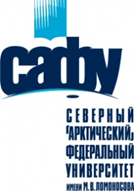 МИНИСТЕРСТВО ОБРАЗОВАНИЯ И НАУКИ РОССИЙСКОЙ ФЕДЕРАЦИИфедеральное государственное автономное образовательное учреждение высшего образования«Северный (Арктический) Федеральный университетимени М.В. Ломоносова»Информационное письмо № 1Всероссийская молодежная научная школа по фольклористике «НАРОДНЫЕ КУЛЬТУРЫ ЕВРОПЕЙСКОГО СЕВЕРА: НОВЫЕ МЕТОДЫ ИССЛЕДОВАНИЯ»Уважаемые коллеги!Приглашаем вас принять участие во Всероссийской молодежной научной школе по фольклористике «Народные культуры Европейского Севера: новые методы исследования», которая будет проходить 6-9 ноября 2017 года в г. Архангельске в Северном (Арктическом) федеральном университете имени М.В. Ломоносова на базе Центра изучения традиционной культуры Европейского Севера при поддержке Министерства образования и науки Архангельской области.В рамках Школы предполагается обсуждение следующих тем:традиционная культура Европейского Севера;современная культура Европейского Севера;картографирование и ареальные исследования в фольклористике;социально-антропологические исследования городского фольклора;изучение миграционного текста северных регионов России;особенности полевой работы в различной социальной среде: региональная поселенческая специфика.Школа состоит из лекций научных кураторов, обучающих семинаров, круглых столов, докладов молодых исследователей. Планируются просмотр и обсуждение этнографических фильмов, выездная полевая сессия. К участию приглашаются студенты, магистранты, аспиранты и молодые ученые, ведущие исследования в области фольклора и этнографии, филологии, культурологии, культурной антропологии, социологии и истории.Всем участникам будут подготовлены сертификаты об участии в Школе. По итогам Школы предполагается публикация сборника статей с регистрацией в РИНЦ. Оргкомитет оставляет за собой право отбора поступивших заявок.Для участия в Школе необходимо до 25 сентября 2017 года отправить заявку на участие на адрес Оргкомитета: morozovatn@gmail.com.Заявка на участиево Всероссийской молодежной научной школе по фольклористике «Народные культуры Европейского Севера: новые методы исследования»КОНТАКТНАЯ ИНФОРМАЦИЯДранникова Наталья Васильевна – председатель оргкомитета, профессор кафедры культурологии и религиоведения, доктор филологических наук, директор Центра изучения традиционной культуры Европейского Севера САФУ имени М.В. Ломоносова. E-mail: n.drannikova@narfu.ru.Морозова Татьяна Николаевна – сопредседатель оргкомитета, сотрудник Центра изучения традиционной культуры Европейского Севера САФУ, магистрант кафедры культурологии и религиоведения САФУ имени М.В. Ломоносова. Тел. +79539307887;  e-mail: morozovatn@gmail.com. Панова Анастасия Сергеевна – член оргкомитета, магистрант кафедры культурологии и религиоведения САФУ имени М.В. Ломоносова. Тел. +79532644922;  e-mail: nastyapanova2009@yandex.ru.Фамилия, имя, отчество докладчика Место учебы (ВУЗ, факультет, курс)Фамилия, имя, отчество научного руководителя, ученая степень, ученое звание, должность, место работыE-mailКонтактный телефонНазвание докладаНеобходимо ли приглашение (да/нет)Тезисы доклада (0,5 – 1 стр.)